1.4	рассмотреть результаты исследований в соответствии с Резолюцией 557 (ВКР-15), а также рассмотреть и пересмотреть в случае необходимости ограничения, указанные в Дополнении 7 к Приложению 30 (Пересм. ВКР-15), при обеспечении защиты присвоений в Плане и Списке и дальнейшего развития радиовещательной спутниковой службы в рамках Плана, а также существующих и планируемых сетей фиксированной спутниковой службы и без создания для них чрезмерных ограничений;ВведениеОбщие предложения АТСЭ по пункту 1.4 повестки дня ВКР-19 заключаются в поддержке метода B выполнения этого пункта повестки дня, который описывается следующим образом: 1	Исключение ряда ограничений в Дополнении 7, добавление проектов новых Резолюций [ACP-A14-LIMIT A3], [ACP-B14-PRIORITY], [ACP-D14-ENTRY INTO FORCE] и применение проекта новой Резолюции [ACP-C14-LIMIT A1A2] с пересмотренными критериями для защиты новых сетей РСС в отношении ограничений "A1a" и "A2a";2	Этим методом предлагается исключить следующие ограничения в Дополнении 7 к Приложению 30 к РР: –	ограничения "A1a" и "A2a" и применение для случаев определенных орбитальных разносов между новыми сетями ФСС и новыми сетями РСС проекта новой Резолюции [ACP-C14-LIMIT A1A2] с пересмотренными критериями для защиты новых сетей РСС;–	ограничения "A2b", "A3b", "A3c";–	ограничение "A3a", сопровождаемое проектом новой Резолюции [ACP-A14-LIMIT A3] для обеспечения защиты частотных присвоений при диаметре приемной антенны земной станции менее 60 см (40 см и 45 см), в соответствии с критериями Приложения 30 (Пересм. ВКР-15) к РР.3	Этим методом предлагается сохранить ограничения "A1b", "A2c" и "B".4	Этим методом также предлагается применять проект новой Резолюции [ACP-B14-PRIORITY] после снятия соответствующих ограничений в Дополнении 7 к Приложению 30 (Пересм. ВКР-15) к РР, отдавая приоритет национальным присвоениям в Плане для Районов 1 и 3 со значениями эквивалентного запаса по защите на линии вниз, равными или меньше −10 дБ. Учитывая значимость настоящего проекта новой Резолюции [ACP-B14-PRIORITY] для содействия администрациям в достижении справедливого доступа к ресурсам спутниковых орбит путем предоставления приоритета администрациям, чья эталонная ситуация была ухудшена, согласно данному методу предлагается применять, начиная с 23 ноября 2019 года, пересмотренное Дополнение 7 к Приложению 30 к РР. Для этой цели предлагаются пересмотр Статьи 59 РР и проект новой Резолюции [ACP-D14-ENTRY INTO FORCE].5	Кроме того, этим методом предлагается исключить Резолюцию 557 (ВКР-15).Члены АТСЭ поддерживают метод B, содержащийся в Отчете ПСК, для выполнения этого пункта повестки дня. Члены АТСЭ считают, что следует поддержать исследования МСЭ-R и что любой возможный пересмотр ограничений в Дополнении 7 к Приложению 30 (Пересм. ВКР-15) к РР в соответствии с Резолюцией 557 (ВКР-15) не должен негативно влиять на нынешнее и будущее использование ФСС/РСС в полосе частот 11,7–12,7 ГГц в Районе 3.ПредложенияСТАТЬЯ 59Вступление в силу и временное применение 
Регламента радиосвязи     (ВКР-12)59.14	−	пересмотренные положения, в отношении которых в Резолюции предусматриваются другие даты начала их применения:		31 (ВКР-15) и 99 (ВКР-15)     (ВКР-15)ADD	ACP/24A4/1#4997259.15		Другие положения настоящего Регламента, пересмотренные ВКР-19, вступают в силу 1 января 2021 года со следующими исключениями:     (ВКР-19)Основания:	Предложение в соответствии с методом B Отчета ПСК.ADD	ACP/24A4/2#4997359.16	–	пересмотренные положения, для которых в Резолюции предусмотрены другие даты начала их применения:		[ACP-D14-ENTRY INTO FORCE]     (ВКР-19)Основания:	Предложение в соответствии с методом B Отчета ПСК.ПРИЛОЖЕНИЕ 30  (Пересм. ВКР-15)*Положения для всех служб и связанные с ними Планы и Список1
для радиовещательной спутниковой службы в полосах частот 
11,7–12,2 ГГц (в Районе 3), 11,7–12,5 ГГц (в Районе 1) 
и 12,2–12,7 ГГц (в Районе 2)     (ВКР-03)MOD	ACP/24A4/3#49974ДОПОЛНЕНИЕ  7     (ПЕРЕСМ. ВКР-03)Ограничения орбитальных позицийОснования: Предложение в соответствии с методом B Отчета ПСК.MOD	ACP/24A4/4#499751)	Ни один радиовещательный спутник, обслуживающий зону в Районе 1 и использующий какую-либо частоту в полосе 11,7–12,2 ГГц, не должен занимать номинальную орбитальную позицию восточнее 146° в. д.Основания:	Предложение в соответствии с методом B Отчета ПСК.MOD	ACP/24A4/5#499762)	Ни один обслуживающий зону в Районе 2 радиовещательный спутник, который занимает орбитальную позицию, отличную от указанной в Плане для Района 2, не должен занимать номинальную орбитальную позициюзападнее 175,2° з. д.	Однако разрешается вносить изменения, которые необходимы для решения возможных проблем несовместимости, в процессе включения Плана фидерных линий для Районов 1 и 3 в Регламент радиосвязи.Основания:	Предложение в соответствии с методом B Отчета ПСК.SUP	ACP/24A4/6#499773)	Цель следующих ограничений орбитальной позиции и э.и.и.м. – сохранить доступ к геостационарной орбите для фиксированной спутниковой службы Района 2 в полосе 11,7–12,2 ГГц. В пределах орбитальной дуги геостационарной орбиты между 37,2° з. д. и 10° в. д. орбитальная позиция, связанная с любым предлагаемым новым или измененным присвоением в Списке дополнительных использований для Районов 1 и 3, должна находиться в одном из участков орбитальной дуги, приведенной в Таблице 1. Э.и.и.м. таких присвоений не должна превышать 56 дБВт, за исключением позиций, приведенных в Таблице 2.Основания:	Предложение в соответствии с методом B Отчета ПСК.SUP	ACP/24A4/7#49978ТАБЛИЦА  1Допустимые участки орбитальной дуги между 37,2° з. д. и 10° в. д. для новых или 
измененных присвоений в Плане и Списке для Районов 1 и 3Основания:	Предложение в соответствии с методом B Отчета ПСК.SUP	ACP/24A4/8#49979ТАБЛИЦА  2Номинальные позиции на орбитальной дуге между 37,2° з. д. и 10° в. д., 
на которых может превышаться предел э.и.и.м. в 56 дБВтОснования:	Предложение в соответствии с методом B Отчета ПСК.NOC	ACP/24A4/9#49980В	План для Района 2 основан на группировании космических станций на номинальных орбитальных позициях в пределах ±0,2° от центра группы спутников. Администрации могут располагать эти спутники на любой орбитальной позиции в пределах данной группы при условии, что они получат согласие администраций, имеющих присвоения космическим станциям в той же группе. (См. § 4.13.1 Дополнения 3 к Приложению 30A.)Основания:	Предложение в соответствии с методом B Отчета ПСК.ADD	ACP/24A4/10#49981ПРОЕКТ НОВОЙ РЕЗОЛЮЦИИ [ACP-A14-LIMIT A3] (ВКР-19)Защита сетей РСС, реализованных в орбитальной дуге геостационарной спутниковой орбиты между 37,2° з. д. и 10° в. д. в полосе частот 11,7−12,2 ГГцВсемирная конференция радиосвязи (Шарм-эль-Шейх, 2019 г.),учитывая,a)	что в Приложении 30 содержатся положения, применяемые к радиовещательной спутниковой службе (РСС) в полосах частот 11,7−12,5 ГГц в Районе 1, 12,2−12,7 ГГц в Районе 2 и 11,7−12,2 ГГц в Районе 3; b)	что системы фиксированной спутниковой службы (ФСС) и радиовещательной спутниковой службы совместно используют полосу частот 11,7−12,2 ГГц;c)	что ВКР-19 исключила ограничение в разделе 3 Дополнения 7 к Приложению 30 (Пересм. ВКР-15), определявшее допустимые участки орбитальной дуги между 37,2° з. д. и 10° в. д. для новых или измененных присвоений в полосе частот 11,7−12,2 ГГц в Списке для Районов 1 и 3;d)	что в разделе 1 Дополнения 1 к Приложению 30 (Пересм. ВКР-15) приведены критерии, используемые для определения требований к координации для частотных присвоений в Плане и Списке для Районов 1 и 3;e)	что в разделе 1 Дополнения 1 к Приложению 30 (Пересм. ВКР-15) приведены значения маски п.п.м., базой для которой являются параметры, принятые ВКР-2000 на основе минимального размера приемной антенны земной станции, составляющего 60 см;f)	что использование этой полосы частот службой РСС подлежит процедуре координации согласно Статье 4 Приложения 30 (Пересм. ВКР-19),отмечая,a)	что Сектор радиосвязи МСЭ (МСЭ-R) при подготовке к Конференциям провел значительный объем исследований по планированию РСС и разработал ряд Отчетов и Рекомендаций;b)	что в пределах орбитальной дуги геостационарной спутниковой орбиты между 37,2° з. д. и 10° в. д. до ВКР-19 существовали ограничения на использования определенных орбитальных позиций для любых предлагаемых новых или измененных присвоений в Списке присвоений для дополнительного использования в Районах 1 и 3 в полосе частот 11,7−12,2 ГГц;c)	что некоторые сети, в которых размер приемных антенн земных станций составляет менее 60 см, успешно реализованы в пределах орбитальной дуги, упомянутой в пункте b) раздела отмечая, с учетом защиты в силу наличия ограничений на использование орбитальных позиций в этой орбитальной дуге;d)	что после исключения ограничений на орбитальные позиции должна обеспечиваться защита спутниковых присвоений, упомянутых в пункте c) раздела отмечая;e)	что геостационарная спутниковая орбита между 37,2° з. д. и 10° в. д. широко используется сетями РСС в Районе 1 и ФСС в Районе 2;f)	что следует поощрять справедливый доступ и эффективное использование диапазона частот 12 ГГц,решает,1	что настоящая Резолюция применяется только в отношении реализованных1 сетей, в которых размер приемных антенн земных станций составляет менее 60 см (40 см и 45 см), как указано в Дополнении 1 к настоящей Резолюции;2	что частотные присвоения сетям, упомянутым в пункте 1 раздела решает, выше, рассматриваются Бюро как затронутые предлагаемым новым или измененным присвоением в Списке, заявленным в орбитальных позициях ГСО, упомянутых в Дополнении 1 к настоящей Резолюции, только если выполняются следующие условия, определенные в Дополнении 1 к Приложению 30 (Пересм. ВКР-19) к РР:–	минимальный орбитальный разнос между полезной и мешающей космическими станциями при наихудших условиях удержания станции на орбите составляет менее 9°;–	эталонный эквивалентный запас по защите на линии вниз, соответствующий по крайней мере одной контрольной точке этого полезного присвоения, включая совокупные последствия от внесения любого предыдущего изменения в Список или любого предыдущего соглашения, уменьшается более чем на 0,45 дБ ниже 0 дБ, или, если это уже отрицательная величина, более чем на 0,45 дБ ниже величины этого эталонного эквивалентного запаса по защите;3	что в случаях, когда предлагаемое новое присвоение в Списке заявлено в пределах дуги геостационарной орбиты между 37,2° з. д. и 10° в. д. в сегментах орбитальной дуги, отличающихся от указанных в Дополнении 1 к настоящей Резолюции, для определения необходимости координации по-прежнему применяются соответствующие положения Дополнения 1 к Приложению 30 (Пересм. ВКР-19) в отношении соответствующих частотных присвоений спутниковых сетей, упомянутых в пункте 1 раздела решает.ДОПОЛНЕНИЕ 1 к проекту новой резолюции [ACP-A14-LIMIT A3] (ВКР-19)Спутниковые сети и сегменты орбитальной дуги, к которым применяется настоящая РезолюцияОснования:	Предложение в соответствии с методом B Отчета ПСК.ADD	ACP/24A4/11#49982ПРОЕКТ НОВОЙ РЕЗОЛЮЦИИ [ACP-B14-PRIORITY] (ВКР-19)Дополнительные временные регламентарные меры, обусловленные решением ВКР-19 об исключении части Дополнения 7 к Приложению 30Всемирная конференция радиосвязи (Шарм-эль-Шейх, 2019 г.),учитывая,a)	что некоторые национальные присвоения, в особенности присвоения развивающихся стран, в Плане для Районов 1 и 3 имеют эквивалентные запасы по защите на линии вниз в Приложении 30, которые составляют –10 дБ или менее;b)	что реализация национального присвоения в Плане для Районов 1 и 3, эквивалентные запасы по защите на линии вниз которых составляют –10 дБ или менее, будет затруднительной;c)	что любое изменение орбитальной позиции и других параметров национального присвоения в Плане Приложения 30 потребует соответствующего изменения орбитальной позиции и других параметров в Плане для фидерных линий Приложения 30A,признавая,a)	что в Статье 44 Устава МСЭ указано следующее: "При использовании полос частот для радиослужб Государства-Члены должны учитывать то, что радиочастоты и связанные с ними орбиты, включая орбиту геостационарных спутников, являются ограниченными естественными ресурсами, которые надлежит использовать рационально, эффективно и экономно, в соответствии с положениями Регламента радиосвязи, чтобы обеспечить справедливый доступ к этим орбитам и к этим частотам разным странам или группам стран с учетом особых потребностей развивающихся стран и географического положения некоторых стран";b)	что в Резолюции 71 (Пересм. Пусан, 2014 г.) Полномочной конференции МСЭ содержится Стратегический план МСЭ на 2016−2019 годы, в котором одна из стратегических задач МСЭ-R определена следующим образом: "Рационально, справедливо, эффективно, экономично и своевременно удовлетворять потребности членов МСЭ в ресурсах радиочастотного спектра и спутниковых орбит, при этом избегая вредных помех",решает,1	что с 23 марта 2020 года и в течение периода до 21 мая 2020 года в отношении представлений администраций Районов 1 и 3 в соответствии с § 4.1.3 Приложений 30 и 30A в Районах 1 и 3, отвечающих требованиям, которые определены в § 1 Прилагаемого документа к настоящей Резолюции, в орбитальной позиции в пределах орбитальных дуг, для которых ВКР-19 исключила ограничения в Дополнении 7 к Приложению 30 (Пересм. ВКР-15), должны применяться процедуры, описанные в этом Прилагаемом документе к настоящей Резолюции. Представления, направленные до 23 марта 2020 года, должны быть возвращены администрации;2	что с 23 ноября 2019 года и в течение периода до 21 мая 2020 года в отношении всех представлений в соответствии с § 4.1.3 Приложений 30 и 30A в Районах 1 и 3, не отвечающих требованиям, которые определены в § 1 Прилагаемого документа к настоящей Резолюции, в орбитальной позиции в пределах орбитальных дуг, для которых ВКР-19 исключила ограничения в Дополнении 7 к Приложению 30 (Пересм. ВКР-15), должны рассматриваться как полученные БР 22 мая 2020 года,поручает Директору Бюро радиосвязиопределить администрации, отвечающие условиям раздела 1 Прилагаемого документа к настоящей Резолюции, и соответствующим образом информировать эти администрации.ПРИЛАГАЕМЫЙ ДОКУМЕНТ К ПРОЕКТУ НОВОЙ РЕЗОЛЮЦИИ [ACP-B14-PRIORITY] (ВКР-19)Дополнительные временные регламентарные меры, обусловленные решением ВКР-19 об исключении части Дополнения 7 к Приложению 301	Определенная в настоящем Прилагаемом документе специальная процедура может применяться только один раз администрацией, которая: a)	не имеет частотных присвоений, включенных в Список, или в отношении частотных присвоений которой Бюро получило полную информацию согласно Приложению 4 в соответствии с положением § 4.1.3 Приложения 30; иb)	имеет присвоение в Плане для Районов 1 и 3 Приложения 30 и величина эквивалентного запаса по мощности на линии вниз (EPM), соответствующего какой-либо контрольной точке ее национального присвоения в Районах 1 и 3, составляет –10 дБ или менее для по крайней мере 50% всех значений EPM этого присвоения в Плане для Районов 1 и 3 Приложения 30.2	Администрации, желающие применить эту специальную процедуру, должны представить свою просьбу в Бюро вместе с информацией, указанной в § 4.1.3 Приложений 30 и 30A, в частности эта информация должна включать следующее:a)	в сопроводительном письме в Бюро – указание о том, что данная администрация просит использовать настоящую специальную процедуру, а также наименование присвоений в Плане, для которых выполняется условие, определенное в § 1, выше;b)	зону обслуживания, ограниченную национальной территорией, как определено в программном приложении GIMS;c)	набор из максимум 20 контрольных точек в пределах национальной территории;d)	минимальный эллипс, определяемый набором контрольных точек, представленных согласно п. c), выше; администрации могут обратиться к Бюро с просьбой о построении такой диаграммы;e)1	максимально 10 последовательных четных или нечетных каналов со стандартными присвоенными частотами Приложения 30 с одинаковой поляризацией для администрации Района 1 или 12 последовательных четных или нечетных каналов со стандартными присвоенными частотами Приложения 30 с одинаковой поляризацией для администрации Района 3 с шириной полосы 27 МГц;f)	соответствующее представление для Плана фидерных линий Приложения 30A в соответствии с принципом, определенным в пп. b), c), d) и e), выше.3	По получении от администрации полной информации, направленной согласно § 2, выше, Бюро должно обработать представления в хронологическом порядке в соответствии со Статьей 4 Приложений 30 и 30A;4	Заявляющая администрация должна обратиться к последующим ВКР с просьбой рассмотреть включение присвоений в Планы Приложений 30 и 30A взамен ее национальных присвоений, входящих в Планы, согласно § 4.1.27 Статьи 4 Приложений 30 и 30A.Основания:	Предложение в соответствии с методом B Отчета ПСК.ADD	ACP/24A4/12#49983ПРОЕКТ НОВОЙ РЕЗОЛЮЦИИ [ACP-C14-LIMIT A1A2] (ВКР-19)Необходимость координации сетей ФСС в Районе 2 
в полосе частот 11,7−12,2 ГГц с присвоениями РСС в Районе 1, 
которые находятся западнее 37,2 з. д., и сетей ФСС в Районе 1 
в полосе частот 12,5−12,7 ГГц с присвоениями РСС в Районе 2, 
которые находятся западнее 54 з. д.Всемирная конференция радиосвязи (Шарм-эль-Шейх, 2019 г.),учитывая,a)	что ВКР-15 приняла решение провести исследования, анализ и, если необходимо, определить возможный пересмотр ограничений, указанных в Дополнении 7 к Приложению 30 (Пересм ВКР-15), при обеспечении защиты, не налагая дополнительных ограничений, присвоений в Плане и Списке и будущего сетей радиовещательной спутниковой службы (РСС), а также существующих сетей фиксированной спутниковой службы (ФСС);b)	что в Приложении 30 содержатся положения, применяемые к частотным присвоениям РСС в полосах частот 11,7−12,5 ГГц в Районе 1 и 12,2−12,7 ГГц в Районе 2;c)	что ФСС имеет распределения на первичной основе в полосах частот 12,5−12,75 ГГц в Районе 1 и 11,7−12,2 ГГц в Районе 2;d)	что РСС имеет распределения на первичной основе в полосах частот 11,7−12,5 ГГц в Районе 1 и 12,2−12,7 ГГц в Районе 2;e)	что ВКР-19 исключила ограничение в Дополнении 7 к Приложению 30, которое препятствовало обслуживанию радиовещательными спутниками любой зоны в Районе 1 и использованию частотных присвоений в полосе частот 11,7−12,2 ГГц, находясь в орбитальных позициях западнее 37,2° з. д.;f)	что ВКР-19 исключила ограничение в Дополнении 7 к Приложению 30, которое препятствовало обслуживанию радиовещательными спутниками любой зоны в Районе 2 и использованию частотных присвоений в полосе частот 12,5−12,7 ГГц, находясь в орбитальных позициях восточнее 54° з. д.;g)	что в результате этих исключений должна быть обеспечена защита присвоений в Плане и Списке и будущего развития РСС в Плане, а также существующих и планируемых сетей ФСС, не налагая на них дополнительных ограничений,признавая,а)	что должна быть обеспечена дальнейшая защита существующих сетей ФСС, работающих в полосах частот, указанных в пункте c) раздела учитывая, и частотных присвоений РСС в Плане и Списке, реализованных согласно положениям Дополнения 7 к Приложению 30 (Пересм. ВКР-15) до ВКР-19;b)	что полосы частот 11,7−12,5 ГГц в Районе 1 и 12,2−12,7 ГГц в Районе 2 широко используются сетями РСС в соответствии с положениями Дополнения 7 к Приложению 30 (Пересм. ВКР-15) до ВКР-19;c)	что полосы частот 12,5−12,75 ГГц в Районе 1 и 11,7−12,2 ГГц в Районе 2 широко используются сетями ФСС,решает,1	что в полосе частот 11,7−12,2 ГГц в случае § 7.1 a), 7.2.1 а), 7.2.1 b) и 7.2.1 c) Статьи 7 Приложения 30 в отношении необходимости координации передающей космической станции ФСС в Районе 2 с передающей космической станцией РСС в Районе 1 в орбитальной позиции западнее 37,2° з. д. и при минимальном геоцентрическом орбитальном разносе между космическими станциями ФСС и РСС меньше 4,2 градуса, применяются условия, определенные в Дополнении 1 к настоящей Резолюции, вместо условий, содержащихся в Дополнении 4 к Приложению 30;2	что в полосе частот 12,5−12,7 ГГц в случае § 7.1 a), 7.2.1 а) и 7.2.1 c) Статьи 7 Приложения 30 в отношении необходимости координации передающей космической станции ФСС в Районе 1 с передающей космической станцией РСС в Районе 2 в орбитальной позиции восточнее 54° з. д. и не в рамках групп в Плане для Района 2 Приложения 30, и при минимальном геоцентрическом орбитальном разносом между космическими станциями ФСС и РСС меньше 4,2 градуса, применяются условия, определенные в Дополнении 2 к настоящей Резолюции, вместо условий, содержащихся в Дополнении 4 к Приложению 30;3	что за исключением случаев, определенных в пунктах 1) и 2) раздела решает, по-прежнему применяются условия из Дополнения 4 к Приложению 30.ДОПОЛНЕНИЕ 1 к проекту новой резолюции [ACP-C14-LIMIT A1A2] (ВКР-19)В случае § 7.1 a), 7.2.1 а), 7.2.1 b) и 7.2.1 c) Статьи 7 Приложения 30 координация передающей космической станции фиксированной спутниковой службы (ФСС) (космос-Земля) в Районе 2 требуется со станцией радиовещательной спутниковой службы, обслуживающей какую-либо зону в Районе 1 и использующей частотное присвоение в полосе частот 11,7−12,2 ГГц, с номинальной орбитальной позицией западнее 37,2° з. д., когда в предполагаемых условиях свободного распространения плотность потока мощности в любой контрольной точке в пределах зоны обслуживания перекрывающихся частотных присвоений РСС превышает следующие значения:	–147	дБ(Bт/(м2 · 27 MГц))	при	0°	  < 0,23°;	–135,7 + 17,74 log 	дБ(Bт/(м2 · 27 MГц))	при	0,23°	  < 2,0°;	–136,7 + 1,66 2	дБ(Bт/(м2 · 27 MГц))	при	2,0°	  < 3,59°;	–129,2 + 25 log 	дБ(Bт/(м2 · 27 MГц))	при	3,59°	  < 4,2°,где  соответствует минимальному геоцентрическому орбитальному разносу в градусах между полезной и мешающей космическими станциями с учетом соответствующей точности удержания на орбите космических станций в направлении восток-запад.ДОПОЛНЕНИЕ 2 к проекту новой резолюции [ACP-C14-LIMIT A1A2] (ВКР-19)В случае § 7.1 a), 7.2.1 a) и 7.2.1 c) Статьи 7 Приложения 30 координация передающей космической станции фиксированной спутниковой службы (ФСС) (космос-Земля) в Районе 1 требуется со станцией радиовещательной спутниковой службы, обслуживающей какую-либо зону в Районе 2 и использующим частотное присвоение в полосе частот 12,5−12,7 ГГц, с номинальной орбитальной позицией восточнее 54° з. д. и не в рамках групп в Плане для Района 2 Приложения 30, когда в предполагаемых условиях свободного распространения плотность потока мощности в любой контрольной точке в пределах зоны обслуживания перекрывающихся частотных присвоений РСС превышает следующие значения:	–147	дБ(Bт/(м2 · 27 MГц))	при	0°	  < 0,23°;	–135,7 + 17,74 log θ	дБ(Bт/(м2 · 27 MГц))	при	0,23°	  < 1,8°;	–134,0 + 0,89 θ2	дБ(Bт/(м2 · 27 MГц))	при	1,8°	  < 4,2°,где  соответствует минимальному геоцентрическому орбитальному разносу в градусах между полезной и мешающей космическими станциями с учетом соответствующей точности удержания на орбите космических станций в направлении восток-запад.Основания:	Предложение в соответствии с методом B Отчета ПСК.ADD	ACP/24A4/13#49984ПРОЕКТ НОВОЙ РЕЗОЛЮЦИИ [ACP-D14-ENTRY INTO FORCE] (ВКР-19)Временное применение определенных положений Регламента радиосвязи, пересмотренного на Всемирной конференции радиосвязи 2019 годаВсемирная конференция радиосвязи (Шарм-эль-Шейх, 2019 г.),учитывая,a)	что настоящая Конференция в соответствии со своим кругом ведения приняла частичный пересмотр Регламента радиосвязи (РР), который вступит в силу 1 января 2021 года;b)	что некоторые из положений, в которые на настоящей Конференции были внесены поправки, необходимо применять на временной основе до этой даты;c)	что в качестве общего правила новые и пересмотренные Резолюции и Рекомендации вступают в силу при подписании Заключительных актов Конференции,решает,что с 23 ноября 2019 года на временной основе должны применяться следующие положения РР, пересмотренные или введенные настоящей Конференцией: Дополнение 7 к Приложению 30.Основания:	Предложение в соответствии с методом B Отчета ПСК.SUP	ACP/24A4/14#49971РЕЗОЛЮЦИЯ  557  (ВКР-15)Рассмотрение возможного пересмотра Дополнения 7 к Приложению 30 к Регламенту радиосвязиОснования:	Более не требуется после ВКР-19.______________Всемирная конференция радиосвязи (ВКР-19)
Шарм-эль-Шейх, Египет, 28 октября – 22 ноября 2019 года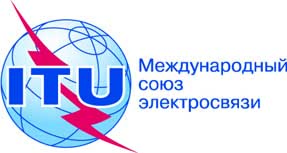 ПЛЕНАРНОЕ ЗАСЕДАНИЕДополнительный документ 4
к Документу 24-R20 сентября 2019 годаОригинал: английскийОбщие предложения Азиатско-Тихоокеанского сообщества электросвязиОбщие предложения Азиатско-Тихоокеанского сообщества электросвязипредложения для работы конференциипредложения для работы конференцииПункт 1.4 повестки дняПункт 1.4 повестки дняОрби-
тальная
позицияот 
37,2° з. д. до
36° з. д.от 
33,5° з. д. до
32,5° з. д.от 
30° з. д. до
29° з. д.от 
26° з. д. до
24° з. д.от 
20° з. д. до
18° з. д.от 
14° з. д. до
12° з. д.от 
8° з. д. до
6° з. д.4° з. д.1от 
2° з. д. до
0°от 
4° в. д. до
6° в. д.9° в. д.11	Предлагаемые новые или измененные присвоения в Списке, которые относятся к этой орбитальной позиции, не должны превышать предельный уровень плотности потока мощности –138 дБ(Вт/(м2 · 27 МГц)) в любой точке Района 2.1	Предлагаемые новые или измененные присвоения в Списке, которые относятся к этой орбитальной позиции, не должны превышать предельный уровень плотности потока мощности –138 дБ(Вт/(м2 · 27 МГц)) в любой точке Района 2.1	Предлагаемые новые или измененные присвоения в Списке, которые относятся к этой орбитальной позиции, не должны превышать предельный уровень плотности потока мощности –138 дБ(Вт/(м2 · 27 МГц)) в любой точке Района 2.1	Предлагаемые новые или измененные присвоения в Списке, которые относятся к этой орбитальной позиции, не должны превышать предельный уровень плотности потока мощности –138 дБ(Вт/(м2 · 27 МГц)) в любой точке Района 2.1	Предлагаемые новые или измененные присвоения в Списке, которые относятся к этой орбитальной позиции, не должны превышать предельный уровень плотности потока мощности –138 дБ(Вт/(м2 · 27 МГц)) в любой точке Района 2.1	Предлагаемые новые или измененные присвоения в Списке, которые относятся к этой орбитальной позиции, не должны превышать предельный уровень плотности потока мощности –138 дБ(Вт/(м2 · 27 МГц)) в любой точке Района 2.1	Предлагаемые новые или измененные присвоения в Списке, которые относятся к этой орбитальной позиции, не должны превышать предельный уровень плотности потока мощности –138 дБ(Вт/(м2 · 27 МГц)) в любой точке Района 2.1	Предлагаемые новые или измененные присвоения в Списке, которые относятся к этой орбитальной позиции, не должны превышать предельный уровень плотности потока мощности –138 дБ(Вт/(м2 · 27 МГц)) в любой точке Района 2.1	Предлагаемые новые или измененные присвоения в Списке, которые относятся к этой орбитальной позиции, не должны превышать предельный уровень плотности потока мощности –138 дБ(Вт/(м2 · 27 МГц)) в любой точке Района 2.1	Предлагаемые новые или измененные присвоения в Списке, которые относятся к этой орбитальной позиции, не должны превышать предельный уровень плотности потока мощности –138 дБ(Вт/(м2 · 27 МГц)) в любой точке Района 2.1	Предлагаемые новые или измененные присвоения в Списке, которые относятся к этой орбитальной позиции, не должны превышать предельный уровень плотности потока мощности –138 дБ(Вт/(м2 · 27 МГц)) в любой точке Района 2.1	Предлагаемые новые или измененные присвоения в Списке, которые относятся к этой орбитальной позиции, не должны превышать предельный уровень плотности потока мощности –138 дБ(Вт/(м2 · 27 МГц)) в любой точке Района 2.Орби-
тальная позиция37° з. д. ±0,2°33,5° з. д.30° з. д.25° з. д. ±0,2°19° з. д. ±0,2°13° з. д. ±0,2°7° з. д. ±0,2°4° з. д.11° з. д. ±0,2°5° в. д. ±0,2°9° в. д.11	Предлагаемые новые или измененные присвоения в Списке, которые относятся к этой орбитальной позиции, не должны превышать предельный уровень плотности потока мощности –138 дБ(Вт/(м2 · 27 МГц)) в любой точке Района 2.1	Предлагаемые новые или измененные присвоения в Списке, которые относятся к этой орбитальной позиции, не должны превышать предельный уровень плотности потока мощности –138 дБ(Вт/(м2 · 27 МГц)) в любой точке Района 2.1	Предлагаемые новые или измененные присвоения в Списке, которые относятся к этой орбитальной позиции, не должны превышать предельный уровень плотности потока мощности –138 дБ(Вт/(м2 · 27 МГц)) в любой точке Района 2.1	Предлагаемые новые или измененные присвоения в Списке, которые относятся к этой орбитальной позиции, не должны превышать предельный уровень плотности потока мощности –138 дБ(Вт/(м2 · 27 МГц)) в любой точке Района 2.1	Предлагаемые новые или измененные присвоения в Списке, которые относятся к этой орбитальной позиции, не должны превышать предельный уровень плотности потока мощности –138 дБ(Вт/(м2 · 27 МГц)) в любой точке Района 2.1	Предлагаемые новые или измененные присвоения в Списке, которые относятся к этой орбитальной позиции, не должны превышать предельный уровень плотности потока мощности –138 дБ(Вт/(м2 · 27 МГц)) в любой точке Района 2.1	Предлагаемые новые или измененные присвоения в Списке, которые относятся к этой орбитальной позиции, не должны превышать предельный уровень плотности потока мощности –138 дБ(Вт/(м2 · 27 МГц)) в любой точке Района 2.1	Предлагаемые новые или измененные присвоения в Списке, которые относятся к этой орбитальной позиции, не должны превышать предельный уровень плотности потока мощности –138 дБ(Вт/(м2 · 27 МГц)) в любой точке Района 2.1	Предлагаемые новые или измененные присвоения в Списке, которые относятся к этой орбитальной позиции, не должны превышать предельный уровень плотности потока мощности –138 дБ(Вт/(м2 · 27 МГц)) в любой точке Района 2.1	Предлагаемые новые или измененные присвоения в Списке, которые относятся к этой орбитальной позиции, не должны превышать предельный уровень плотности потока мощности –138 дБ(Вт/(м2 · 27 МГц)) в любой точке Района 2.1	Предлагаемые новые или измененные присвоения в Списке, которые относятся к этой орбитальной позиции, не должны превышать предельный уровень плотности потока мощности –138 дБ(Вт/(м2 · 27 МГц)) в любой точке Района 2.1	Предлагаемые новые или измененные присвоения в Списке, которые относятся к этой орбитальной позиции, не должны превышать предельный уровень плотности потока мощности –138 дБ(Вт/(м2 · 27 МГц)) в любой точке Района 2.Спутниковые сети, к которым применяется настоящая РезолюцияСпутниковые сети, к которым применяется настоящая РезолюцияСпутниковые сети, к которым применяется настоящая РезолюцияСпутниковые сети, к которым применяется настоящая РезолюцияСпутниковые сети, к которым применяется настоящая РезолюцияСегменты орбитальной дуги, в которых применяются условия, определенные в пункте 2 раздела решает настоящей РезолюцииОрбитальная позицияРазмер антенны земной станции, смСпутниковая сетьДата получения представления по Части АId заявки, Часть IIСегменты орбитальной дуги, в которых применяются условия, определенные в пункте 2 раздела решает настоящей Резолюции33,5 з. д.45UKDIGISAT-4C09.10.2014 г.Подлежит
определению36,0 з. д. < ≤ 35,36 з. д.;31,64 з. д. ≤ < 30,0 з. д.;29,0 з. д. <  ≤ 28,58 з. д.;30,0 з. д.45HISPASAT-108.02.2000 г.9950025634,92 з. д. ≤ < 33,5 з. д.;32,5 з. д. < ≤ 31,86 з. д.;28,14 з. д. ≤ < 26,0 з. д.;30,0 з. д.45HISPASAT-37A19.11.2014 г.11756001934,92 з. д. ≤ < 33,5 з. д.;32,5 з. д. < ≤ 31,86 з. д.;28,14 з. д. ≤ < 26,0 з. д.;4,8 в. д. 40SIRIUS-N-BSS17.11.2014 г.1185600030 < ≤ 2,85 в. д.;6,75 в. д. ≤ < 9,0 в. д.;9 в. д. < ≤ 10 в. д.,где – орбитальная позиция в рамках орбитального сегмента, определенного в таблице, выше.где – орбитальная позиция в рамках орбитального сегмента, определенного в таблице, выше.где – орбитальная позиция в рамках орбитального сегмента, определенного в таблице, выше.где – орбитальная позиция в рамках орбитального сегмента, определенного в таблице, выше.где – орбитальная позиция в рамках орбитального сегмента, определенного в таблице, выше.где – орбитальная позиция в рамках орбитального сегмента, определенного в таблице, выше.